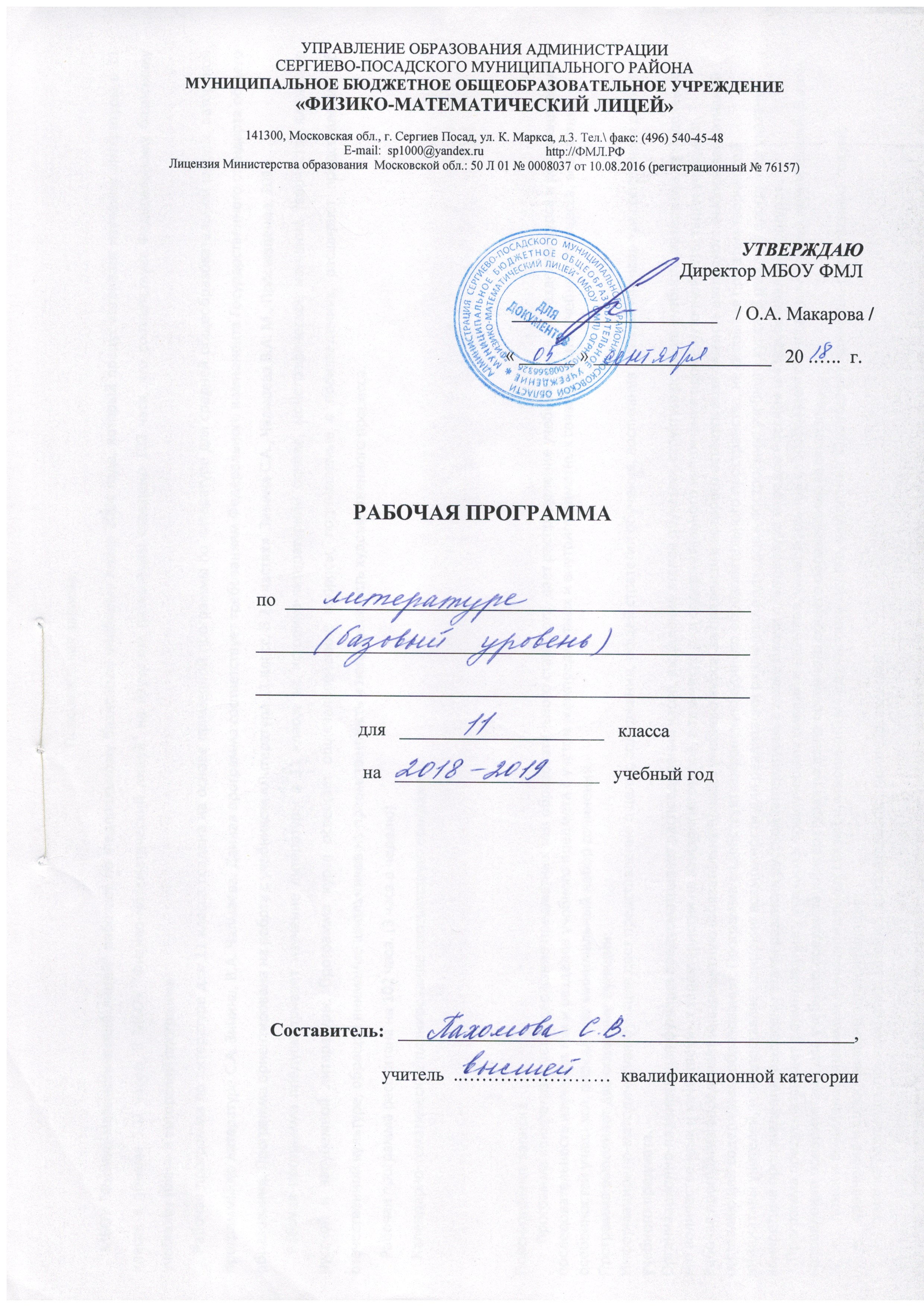 Пояснительная записка.     Рабочая программа составлена в соответствии с учебным планом МБОУ ФМЛ и авторской программой по литературе С.А. Зинина, В.И. Сахарова, В.А. Чалмаева.Данная программа соответствует требованиям Федерального компонента Государственного стандарта общего образования. Программа ориентирована на работу с учебником «Литература 11 класс. В 2-х частях»  Зинина С.А., Чалмаева В.А. М., Просвещение, 2016     Рабочая программа предусматривает изучение литературы в 11 классе на историко-литературной основе, монографическое изучение творчества классиков русской и зарубежной литературы. Программа курса освещает общечеловеческие вопросы, поднимаемые в произведениях, расширяет представление об отечественной культуре, обращая внимание школьников на преемственность и непрерывность художественного процесса.    Рабочая программа рассчитана на 102 часа. (3 часа в неделю)    Календарно-тематическое планирование соответствует программе.        Программа конкретизирует содержание предметных тем образовательного стандарта, дает распределение учебных часов по разделам курса и рекомендуемую последовательность изучения тем и разделов учебного предмета с учетом межпредметных и внутрипредметных связей, логики учебного процесса, возрастных особенностей учащихся, определяет минимальный набор сочинений.Основное содержаниеВведение ( 1)Реалистические традиции и модернистские искания в литературе начала XX века (1) Творчество И.А. Бунина (4)Проза и драматургия М. Горького (5+2)«Серебряный век» русской поэзии (1)Символизм и русские поэты-символисты (1)Поэзия В. Брюсова, К. Бальмонта, И. Анненского (4)Поэзия А.А. Блока (5+2)Преодолевшие символизм (новые направления в русской поэзии) (2)Лирика Н.С. Гумилева (2)Поэзия А.А. Ахматовой (4)Лирика М.И. Цветаевой (3)А. Аверченко и группа журнала «Сатирикон» (1)Октябрьская революция и литературный процесс 20-х годов (2)Поэзия В.В. Маяковского (4+2)Поэзия С.А. Есенина (4+2)Литературный процесс 30-х — начала 40-х годов (1)Историческая проза А.Н. Толстого (2)Творчество М.А. Шолохова (5+2)Творчество М.А. Булгакова (5+2)Поэзия Б.Л. Пастернака (3)Проза А.П. Платонова (2)Проза В.В. Набокова (2)Литература периода Великой Отечественной войны (2)Поэзия А.Т. Твардовского (2)Литературный процесс 50—80-х годов (5)Поэзия Н. Заболоцкого (1)Проза В. Шукшина (2+2)Проза А.И. Солженицына (2)Новейшая русская проза и поэзия 80—90-х годов (4)   Требования к знаниям, умениям и навыкам учащихся по русскому языку за курс 11 классаПрограмма предусматривает формирование у учащихся общеучебных умений и навыков, универсальных способов деятельности и ключевых компетенций. В этом направлении приоритетами для учебного предмета «Литература» на этапе основного общего образования являются:поиск и выделение значимых функциональных связей и отношений между частями целого, выделение характерных причинно-следственных связей;сравнение и сопоставление, классификация;умение различать понятия: факт, мнение, доказательство, гипотеза, аксиома;самостоятельное выполнение различных творческих работ:способность устно и письменно передавать содержание текста в сжатом или развёрнутом виде;владение монологической и диалогической речью, умение перефразировать мысль, выбор и использование выразительных средств языка и знаковых систем в соответствии с коммуникативной задачей;составление плана, тезисов, конспекта;подбор аргументов, формулирование выводов, отражение в устной или письменной форме результатов своей деятельности;самостоятельная организация учебной деятельности, владение навыками контроля и оценки своей деятельности, осознанное определение сферы своих интересов и возможностей.Основные теоретико-литературные понятия− Художественная литература как искусство слова.− Художественный образ.− Содержание и форма.− Художественный вымысел, фантастика.−Историко-литературный процесс Основные литературные направления: классицизм, сентиментализм, романтизм, реализм, модернизм (символизм, акмеизм, футуризм). Основные факты жизни и творчества выдающихся русских писателей XIX – XX века.−  Литературные роды: эпос, лирика, драма. Жанры литературы: роман, роман-эпопея, повесть, рассказ, очерк, притча; поэма, баллада,; лирическое стихотворение, элегия, послание, эпиграмма, ода, сонет; комедия, трагедия, драма.− Форма и содержание литературного произведения: авторская позиция, тема, идея, проблематика, сюжет, композиция; стадии развития действия: экспозиция, завязка, кульминация, развязка, эпилог; лирическое отступление; конфликт; система образов, образ автора, автор-повествователь, литературный герой, лирический герой.−  Деталь. Символ.− Психологизм. Народность. Историзм.− Язык художественного произведения. Изобразительно-выразительные средства в художественном произведении: эпитет, метафора, сравнение. Гипербола. Аллегория.− Проза и поэзия. Основы стихосложения: стихотворный размер, ритм, рифма, строфа.Основные виды деятельности по освоению литературных произведенийОсознанное, творческое чтение художественных произведений разных жанров.Выразительное чтение.Различные виды пересказа (подробный, краткий, выборочный, с элементами комментария, с творческим заданием).Заучивание наизусть стихотворных текстов.Определение принадлежности литературного (фольклорного) текста к тому или иному роду и жанру.Анализ текста, выявляющий авторский замысел и различные средства его воплощения; определение мотивов поступков героев и сущности конфликта.Составление планов и написание отзывов о произведениях.Написание изложений с элементами сочинения.Написание сочинений по литературным произведениям и на основе жизненных впечатлений.Выявление языковых средств художественной образности и определение их роли в раскрытии идейно-тематического содержания произведения.Участие в дискуссии, утверждение и доказательство своей точки зрения с учетом мнения оппонента.Календарно-тематическое планирование уроков литературыв 11 классе№ урокаКоличество часовТема урокаТема урокаВид урока                      Дата                      Дата                      Дата                      Дата                      Дата                      Дата                      Дата№ урокаКоличество часовТема урокаТема урокаВид урокаПо плануПо плануПо фактуПо фактуПо фактуПо фактуПо факту№ урокаКоличество часовТема урокаТема урокаВид урока11-А11-Б11-А11-А11-А11-Б11-Б                                                                          1 полугодие                                                                          1 полугодие                                                                          1 полугодие                                                                          1 полугодие                                                                          1 полугодие1.1Введение. Русская литература XX векаВведение. Русская литература XX векаЛекция2.1Реалистические традиции и модернистские искания в литературе начала XX векаРеалистические традиции и модернистские искания в литературе начала XX векаБеседа. 3.7+1Творчество И.А. Бунина И.А. Бунин. Лирика. Мотивы ускользающей красоты, пре-одоления суетного в стихии вечности. Творчество И.А. Бунина И.А. Бунин. Лирика. Мотивы ускользающей красоты, пре-одоления суетного в стихии вечности. Семинар4.Тема России, ее духовных тайн и нерушимых ценностей в рассказе «Чистый понедельник» Тема России, ее духовных тайн и нерушимых ценностей в рассказе «Чистый понедельник» Беседа5.Проблематика рассказа  «Лёгкое дыхание»Проблематика рассказа  «Лёгкое дыхание»6.Тема «закатной» цивилизации в рассказе «Господин из Сан-Франциско»Тема «закатной» цивилизации в рассказе «Господин из Сан-Франциско»Беседа7.Смысл названия рассказа  «Господин из Сан-Франциско»Смысл названия рассказа  «Господин из Сан-Франциско»Беседа8.Образ «нового человека со старым сердцем» в рассказе «Господин из Сан-Франциско»Образ «нового человека со старым сердцем» в рассказе «Господин из Сан-Франциско»Семинар9.Бунинская поэтика «остывших» усадеб и лирических воспоминаний в рассказе «Грамматика любви»Бунинская поэтика «остывших» усадеб и лирических воспоминаний в рассказе «Грамматика любви»Практикум10.1Прошлое и настоящее в рассказе «Темные аллеи».Прошлое и настоящее в рассказе «Темные аллеи».11.Проза А.И. КупринаРассказ «Гранатовый браслет». Нравственно-философский смысл историй о «невозможной» любви.Проза А.И. КупринаРассказ «Гранатовый браслет». Нравственно-философский смысл историй о «невозможной» любви.12.Тема самоотверженной, вечной, великой любви в рассказеТема самоотверженной, вечной, великой любви в рассказеСеминар13.Структура  рассказа «Гранатовый браслет». Единство формы и содержания.Структура  рассказа «Гранатовый браслет». Единство формы и содержания.14.Внутренняя цельность и красота «природного» человека в повести А.И. Куприна «Олеся».Внутренняя цельность и красота «природного» человека в повести А.И. Куприна «Олеся».Семинар 15.Повесть «Олеся» как романтическое произведение.Повесть «Олеся» как романтическое произведение.Беседа16.2Сочинение по творчеству А.И. Куприна и И.А. Бунина.Сочинение по творчеству А.И. Куприна и И.А. Бунина.соч.117.7+1Поэзия В.В. МаяковскогоТема поэта и толпы в ранней лирике В.В. Маяковского. Город как «цивилизация одиночества» в лирике поэта.  Анализ стихотворений.Поэзия В.В. МаяковскогоТема поэта и толпы в ранней лирике В.В. Маяковского. Город как «цивилизация одиночества» в лирике поэта.  Анализ стихотворений.Беседа18.Тема «художник и революция», ее образное воплощение в лирике поэта. Тема «художник и революция», ее образное воплощение в лирике поэта. Лекция19.Отражение «гримас» нового быта в сатирических произведениях МаяковскогоОтражение «гримас» нового быта в сатирических произведениях МаяковскогоЛекция, беседа20.Специфика традиционной темы поэта и поэзии в лирике В.В. Маяковского.Специфика традиционной темы поэта и поэзии в лирике В.В. Маяковского.Практикум21.Бунтарский пафос «Облака в штанах»: четыре «долой!» как сюжетно-композиционная основа поэмы.Бунтарский пафос «Облака в штанах»: четыре «долой!» как сюжетно-композиционная основа поэмы.Практикум22.Влюбленный поэт в «безлюбом» мире, несовместимость понятий «любовь» и «быт» Влюбленный поэт в «безлюбом» мире, несовместимость понятий «любовь» и «быт» Практикум23.Проза и драматургия М. ГорькогоПроза М. Горького. Рассказы «Старуха Изергиль», «Челкаш». Протест героя-одиночки против «бескрылого» существования, «пустыря в душе».Проза и драматургия М. ГорькогоПроза М. Горького. Рассказы «Старуха Изергиль», «Челкаш». Протест героя-одиночки против «бескрылого» существования, «пустыря в душе».Практикум24.1Драматургия М. Горького. Пьеса «На дне». Философско-этическая проблематика пьесы о людях «дна».Драматургия М. Горького. Пьеса «На дне». Философско-этическая проблематика пьесы о людях «дна».25.1Спор героев о правде и мечте как образно-тематический стержень пьесы.Спор героев о правде и мечте как образно-тематический стержень пьесы.Семинар26.1Принцип многоголосия в разрешении основного конфликта драмы.Принцип многоголосия в разрешении основного конфликта драмы.Беседа27.4Сложность и неоднозначность авторской позиции в пьесе.Сложность и неоднозначность авторской позиции в пьесе.Семинар28.«Серебряный век» русской поэзии.«Серебряный век» русской поэзии.29.Символизм и русские поэты-символистыСимволизм и русские поэты-символисты30.Поэзия В. Брюсова, К. Бальмонта, И. АнненскогоПоэзия В. Брюсова, К. Бальмонта, И. Анненского31.5+1Поэзия А.А. БлокаРомантический образ «влюбленной души» в «Стихах о Прекрасной Даме».Поэзия А.А. БлокаРомантический образ «влюбленной души» в «Стихах о Прекрасной Даме».Практикум32.Столкновение идеальных верований художника со «страшным миром».Столкновение идеальных верований художника со «страшным миром».Практикум33.Стихи Блока  о России как предупреждение об эпохе «неслыханных перемен».Стихи Блока  о России как предупреждение об эпохе «неслыханных перемен».Семинар34.Поэма «Двенадцать». Образ «мирового пожара в крови» как отражение «музыки стихий» в поэме.Поэма «Двенадцать». Образ «мирового пожара в крови» как отражение «музыки стихий» в поэме.Практикум35.Фигуры апостолов новой жизни и различные трактовки числовой символики поэмы. Образ Христа и христианские мотивы в произведении. Споры по поводу финала «Двенадцати».Фигуры апостолов новой жизни и различные трактовки числовой символики поэмы. Образ Христа и христианские мотивы в произведении. Споры по поводу финала «Двенадцати».Практикум36.Сочинение по творчеству А.А. БлокаСочинение по творчеству А.А. БлокаСоч.237. 2Преодолевшие символизм (новые направления в русской поэзии) Эгофутуризм (И. Северянин) и кубофутуризм (группа «будетлян»). Преодолевшие символизм (новые направления в русской поэзии) Эгофутуризм (И. Северянин) и кубофутуризм (группа «будетлян»). Лекция, беседа38.Творчество В. Хлебникова и его «программное» значение для поэтов-кубофутуристов. Вклад Н. Клюева и «новокрестьянских поэтов» в образно-стилистическое богатство русской поэзии XX века. Взаимовлияние символизма и реализма.Творчество В. Хлебникова и его «программное» значение для поэтов-кубофутуристов. Вклад Н. Клюева и «новокрестьянских поэтов» в образно-стилистическое богатство русской поэзии XX века. Взаимовлияние символизма и реализма.Беседа39.2Лирика Н.С. ГумилеваГерой-маска в ранней поэзии Н.С. Гумилева. «Муза дальних странствий» как поэтическая эмблема гумилевского неоромантизма. Экзотический колорит «лирического эпоса»  Гумилева.Лирика Н.С. ГумилеваГерой-маска в ранней поэзии Н.С. Гумилева. «Муза дальних странствий» как поэтическая эмблема гумилевского неоромантизма. Экзотический колорит «лирического эпоса»  Гумилева.Лекция40.Тема истории и судьбы, творчества и творца в поздней лирике поэта. «Заблудившийся трамвай» - анализ стихотворения.Тема истории и судьбы, творчества и творца в поздней лирике поэта. «Заблудившийся трамвай» - анализ стихотворения.Семинар41.4Поэзия А.А. АхматовойПсихологическая глубина и яркость любовной лирики А.А. Ахматовой. Анализ стихотворенийПоэзия А.А. АхматовойПсихологическая глубина и яркость любовной лирики А.А. Ахматовой. Анализ стихотворенийСеминар42.Тема творчества и размышления о месте художника в «большой» истории. Раздумья о судьбах России в исповедальной лирике Ахматовой. Гражданский пафос стихотворений военного времени.Тема творчества и размышления о месте художника в «большой» истории. Раздумья о судьбах России в исповедальной лирике Ахматовой. Гражданский пафос стихотворений военного времени.Беседа43.Монументальность, трагическая мощь ахматовского «Реквиема». Единство «личной» темы и образа страдающего народа.Монументальность, трагическая мощь ахматовского «Реквиема». Единство «личной» темы и образа страдающего народа.Лекция44.Библейские мотивы и их идейно-образная функция в поэме. Тема исторической памяти и образ «бесслезного» памятника в финале поэмы.Библейские мотивы и их идейно-образная функция в поэме. Тема исторической памяти и образ «бесслезного» памятника в финале поэмы.Беседа45. 3Лирика М.И. ЦветаевойУникальность поэтического голоса М. Цветаевой. Исповедальность,  максимальное напряжение духовных сил как отличительные черты цветаевской лирики. Лирика М.И. ЦветаевойУникальность поэтического голоса М. Цветаевой. Исповедальность,  максимальное напряжение духовных сил как отличительные черты цветаевской лирики. Лекция, практикум46.Тема Родины, «собирание» России в произведениях разных лет. Тема Родины, «собирание» России в произведениях разных лет. Беседа. 47.Поэт и мир в творческой концепции Цветаевой.Поэт и мир в творческой концепции Цветаевой.Практикум.48.1А. Аверченко и группа журнала «Сатирикон»А. Аверченко и группа журнала «Сатирикон»Практикум. 49.2Октябрьская революция и литературный процесс 20-х годовТема Родины и революции в произведениях писателей «новой волны»Октябрьская революция и литературный процесс 20-х годовТема Родины и революции в произведениях писателей «новой волны»12 полугодиеРазвитие жанра антиутопии в романах Е. Замятина «Мы» и             А. Платонова «Чевенгур». Развенчание идеи «социального рая на земле», утверждение ценности человеческой «единицы».Развитие жанра антиутопии в романах Е. Замятина «Мы» и             А. Платонова «Чевенгур». Развенчание идеи «социального рая на земле», утверждение ценности человеческой «единицы».25+1Поэзия С.А. ЕсенинаПрирода родного края и образ Руси в лирике С.А. Есенина. Богатство поэтической речи, народно-песенное начало, философичность как основные черты есенинской поэтики.Поэзия С.А. ЕсенинаПрирода родного края и образ Руси в лирике С.А. Есенина. Богатство поэтической речи, народно-песенное начало, философичность как основные черты есенинской поэтики.Семинар3Религиозные мотивы в ранней лирике поэта. Трагическое противостояние города и деревни в лирике 20-х годов.Религиозные мотивы в ранней лирике поэта. Трагическое противостояние города и деревни в лирике 20-х годов.Беседа4Любовная тема в поэзии С.А. Есенина.Любовная тема в поэзии С.А. Есенина.Практикум5Поэзия «русского бунта» и драма мятежной души в драматической поэме «Пугачев». Созвучность проблематики поэмы революционной эпохе.Поэзия «русского бунта» и драма мятежной души в драматической поэме «Пугачев». Созвучность проблематики поэмы революционной эпохе.Лекция6Соотношение лирического и эпического начала в поэме «Анна Снегина», ее нравственно-философская проблематика. Мотив сбережения молодости и души как главная тема «позднего» С.А. Есенина.Соотношение лирического и эпического начала в поэме «Анна Снегина», ее нравственно-философская проблематика. Мотив сбережения молодости и души как главная тема «позднего» С.А. Есенина.Беседа7Мотив сбережения молодости и души как главная тема «позднего» С.А. Есенина.Мотив сбережения молодости и души как главная тема «позднего» С.А. Есенина.8 Сочинение по творчеству С. Есенина. Сочинение по творчеству С. Есенина.Соч.391Литературный процесс 30-х — начала 40-х годовДуховная атмосфера десятилетия и ее отражение в литературе и искусстве.Литературный процесс 30-х — начала 40-х годовДуховная атмосфера десятилетия и ее отражение в литературе и искусстве.Лекция102 Историческая проза А.Н. ТолстогоОбраз царя-реформатора в ранней прозе А. Толстого («День Петра»). Углубление образа Петра в «романном» освоении темы. Основные этапы становления исторической личности, черты национального характера в образе Петра.Историческая проза А.Н. ТолстогоОбраз царя-реформатора в ранней прозе А. Толстого («День Петра»). Углубление образа Петра в «романном» освоении темы. Основные этапы становления исторической личности, черты национального характера в образе Петра.Семинар11Образы сподвижников царя и противников петровских преобразований. Проблемы народа и власти, личности и истории в художественной концепции автора. Образы сподвижников царя и противников петровских преобразований. Проблемы народа и власти, личности и истории в художественной концепции автора. Семинар126+1Творчество М.А. ШолоховаИсторическая широта и масштабность шолоховского эпоса. «Донские рассказы» как пролог «Тихого Дона».Творчество М.А. ШолоховаИсторическая широта и масштабность шолоховского эпоса. «Донские рассказы» как пролог «Тихого Дона».Лекция, беседа13Картины жизни донского казачества в романе. Анализ эпизода.Картины жизни донского казачества в романе. Анализ эпизода.Практикум14Изображение революции и Гражданской войны как общенародной трагедии.Изображение революции и Гражданской войны как общенародной трагедии.Практикум15Идея Дома и святости семейного очага в романе. Роль и значение женских образов в художественной системе романа.Идея Дома и святости семейного очага в романе. Роль и значение женских образов в художественной системе романа.Лекция16Роль и значение женских образов в художественной системе романа.Роль и значение женских образов в художественной системе романа.Лекция, беседа17Сложность, противоречивость пути «казачьего Гамлета» Григория Мелехова, отражение в нем традиций народного правдоискательства.Сложность, противоречивость пути «казачьего Гамлета» Григория Мелехова, отражение в нем традиций народного правдоискательства.18Сочинение по творчеству М. ШолоховаСочинение по творчеству М. ШолоховаСоч.4196+1Творчество М.А. Булгакова«Мастер и Маргарита» как «роман-лабиринт» со сложной философской проблематикой. Взаимодействие трех повествовательных пластов в образно-композиционной системе романа.Творчество М.А. Булгакова«Мастер и Маргарита» как «роман-лабиринт» со сложной философской проблематикой. Взаимодействие трех повествовательных пластов в образно-композиционной системе романа.Лекция20Нравственно-философское звучание «ершалаимских» глав. Анализ эпизода. Допрос Иешуа.Нравственно-философское звучание «ершалаимских» глав. Анализ эпизода. Допрос Иешуа.Практикум21Сатирическая «дьяволиада» в романе.Сатирическая «дьяволиада» в романе.Практикум22Взаимодействие трех повествовательных пластов в образно-композиционной системе романа.Взаимодействие трех повествовательных пластов в образно-композиционной системе романа.Беседа23Неразрывность связи любви и творчества в проблематике «Мастера и Маргариты». Путь Ивана Бездомного в обретении Родины.Неразрывность связи любви и творчества в проблематике «Мастера и Маргариты». Путь Ивана Бездомного в обретении Родины.Семинар24Путь Ивана Бездомного в обретении Родины.Путь Ивана Бездомного в обретении Родины.25Сочинение по творчеству М. А. БулгаковаСочинение по творчеству М. А. Булгаковасоч.575.3Поэзия Б.Л. ПастернакаЕдинство человеческой души и стихии мира в лирике Б.Л. Пастернака. Неразрывность связи человека и природы, их взаимотворчество.Поэзия Б.Л. ПастернакаЕдинство человеческой души и стихии мира в лирике Б.Л. Пастернака. Неразрывность связи человека и природы, их взаимотворчество.Практикум76.Любовь и поэзия, жизнь и смерть в философской концепции Б.Л. Пастернака. Анализ стихотворения.ПрактикумПрактикум77.Трагизм гамлетовского противостояния художника и эпохи в позднем творчестве поэта.78.2 Проза А.П. ПлатоноваРоман  «Котлован» как образец антиутопии.БеседаБеседа79.Судьба страны в антиутопии Платонова.ЛекцияЛекция80.2  Проза В.В. НабоковаРоман «Машенька». Драматизм эмигрантского небытия героев «Машеньки». Образ Ганина и тип «героя компромисса».БеседаБеседа81.Своеобразие сюжетно-временной организации повествования. Черты чеховских «недотёп» в обывателях пансиона фрау Дорн.СеминарСеминар82.2Литература периода Великой Отечественной войныПублицистика. Лирика. Жанр поэмы в литературной летописи войны.ЛекцияЛекция83.Проза о войне. «Дни и ночи» К. Симонова, «Звезда» Э. Казакевича, «Спутники» В. Пановой, «Молодая гвардия» А. Фадеева, «Повесть о настоящем человеке» Б. Полевого, «В окопах Сталинграда» В. Некрасова и др.СеминарСеминар84.2Поэзия А.Т. ТвардовскогоПамять войны, тема нравственных испытаний на дорогах истории в поэзии А.Т. Твардовского. Философская проблематика поздней лирики поэта. Анализ стихотворения.ПрактикумПрактикум85.«По праву памяти» как поэма-исповедь, поэма-завещание. Тема прошлого, настоящего и будущего в свете исторической памяти, уроков пережитого. Гражданственность и нравственная высота позиции автора.БеседаБеседа86.5 Литературный процесс 50—80-х годовОсмысление Великой Победы 1945 года в 40—50-е годы XX века. Поэзия. Проза советских писателей, выходящая за рамки нормативов социалистического реализма.ЛекцияЛекция87.«Оттепель» 1953—1964 годов — рождение нового типа литературного движения. Новый характер взаимосвязей писателя и обществаЛекцияЛекция88.Историческая романистика 60—80-х годов.ЛекцияЛекция89.«Деревенская проза» 50—80-х годов. Рождение мифо-фольклорного реализма (повести В. Распутина «Последний срок», «Прощание с Матёрой» и др.).ЛекцияЛекция90.Авторская песня как песенный монотеатр 70—80-х годов. Поэзия Ю. Визбора, А. Галича, Б. Окуджавы, В. Высоцкого.Лекция, беседаЛекция, беседа91.1Поэзия Н. ЗаболоцкогоЛекцияЛекция92.2+1 Проза В.М. ШукшинаКолоритность и яркость шукшинских героев-«чудиков».93. Тема города и деревни, точность бытописания в шукшинской прозе.ЛекцияЛекция94.Сочинение по рассказам В. Шукшина.Соч. 6Соч. 695.резерв96. 2Проза А.И. СолженицынаОтражение «лагерных университетов» писателя в повести «Один день Ивана Денисовича, черты праведничества в характере герояБеседаБеседа97.33(н)ение №1шина (2+1 ПастернакаковскогоПродолжение темы народного праведничества в рассказе «Матренин двор». Черты «нутряной» России в облике Матрены98.4Новейшая русская проза и поэзия 80—90-х годовПроза с реалистической доминантой. Глубокий психологизм, интерес к человеческой душе в ее лучших проявлениях.ЛекцияЛекция99.Поэзия и судьба И. Бродского. Воссоздание «громадного мира зрения» в творчестве поэта, соотношение опыта реальной жизни с культурой разных эпох.ЛекцияЛекция100.Эволюция прозы и поэзии с модернистской и постмодернистской доминантой.ЛекцияЛекция101.Болевые точки» современной жизни в прозе В. Маканина, Л. Улицкой, Т. Толстой, В. Токаревой и др. Противоречивость, многосоставность романа В. Астафьева «Прокляты и убиты». Современная литературная ситуация: реальность и перспективы Урок-обобщениеУрок-обобщение102.РезервСОГЛАСОВАНОна заседании МО  учителей_____________________________  циклаПротокол    №   _______от __________________   20  ……  г.Руководитель МО________________  /Пахомова С.В./СОГЛАСОВАНОЗам. директора по УВР_______________  /Мрачковская Т.Г./« _____ » 	                        20……  г.